Radnor YFC have been successful in securing funding to support training and skills development for young people who earn their living through agriculture, farm diversification or seek a career in agriculture. The funding will be available until January 2021.  There will be two windows of opportunity per year to access the fund.   Round 1 is now open.  All applicants must be a current YFC members of a club affiliated to Radnor YFC and have paid their club membership for the year of applying and undertaking the training.  To access the fund, you will need to complete an expression of interest form.  All applicants will be notified 1 month from the closing date if they have been successful.  If your application is approved you will be able to reclaim 80% of the net training and test costs if you are eligible to claim back VAT, or 80% of the total cost if you are not eligible to claim VAT.  You can claim up to a maximum of £250.  However, there will be up to 2 skills and knowledge transfer days per year organised which can be accessed on top of the training bursary of £250.  The skills and knowledge transfer workshops will be delivered depending on demand and applicants will be notified of places available and types of workshops once all expression of interest forms have been assessed after the closing date.   Please note all correspondence regarding your application will be made by email.  The fund will support training that will; improve your employability, increase or improve your skill set, improve your safety, allow you to undertake extra responsibility in your current job and aid the development of a farm diversification.  TERMS & CONDITIONSThis Form must be completed in full, any boxes not relevant complete with N/A.  Please return your completed form to Radnor YFC Centre, Unit 5 Ddole Road Industrial Estate, Llandrindod Wells, Powys, LD1 6DF or email: office@radnoryfc.org.ukOnly available to current members of Radnor YFC.  Applicants must have paid their membership in the year of applying and completing the training Applicants will be notified 1 month from the closing date of the expression of interest window if they have been successfulAll correspondence will be conducted by email If successful further information may be requested such as proof of completion of a training course - certificate/evaluation form and receipted copy of an invoice for training completed. Successful applicants may be asked to be part of case studies to submit to the Princes Countryside Fund and will be required to respond if selected.Charity Commission No. / Rhif y Comisiwn Elusennol 1169501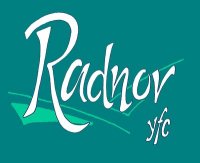 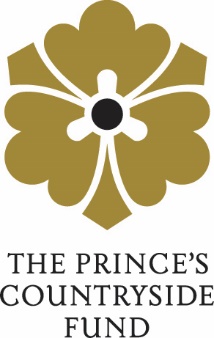 PRINCE’S COUNTRYSIDE FUND RADNOR YFC TRAINING EXPRESSION OF INTEREST FORM – ROUND 1 CLOSING DATE: Radnor YFC Centre Unit 5 Ddole Road Industrial EstateLlandrindod Wells  Powys, LD1 6DFTel: 01597829008 Email:office@radnoryfc.org.uk FULL NAME:ADDRESS:POSTCODE:HOME TELEPHONE NUMBER: MOBILE TELEPHONE NUMBER:EMAIL ADDRESS:(Please note all correspondence will be completed by email.) DATE OF BIRTH:CURRENT MEMBERSHIP NUMBER:CLUB YOU ARE A MEMBER OF: (You must be a member a club in Radnor).Please list the training you wish to undertake and use the funding for.  As this is an expression of interest you can list more than one course/workshop. If known, please list any specified training provider you will be using for the courses listed above. Are you eligible to claim the VAT?YES / NONet Cost of training to include test costs where applicable plus VAT if applicable:NET COST: £VAT: £Have you received funding from the Prince’s Countryside Fund before?YES / NOHave you applied to any other funds for this training?  For example, Farming Connect. YES / NOIf YES please give details of the funding provider and how much funding. What is the reason for undertaking this course? (Applications will be assessed for suitability against the following key points; Will this course make you more employable, improve your skills/knowledge, improve safety, allow you to undertake extra responsibility in your rurally based career or aid the development of a farm diversification)Signed:Printed Name:Date: